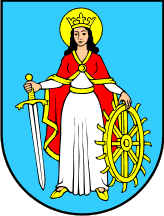 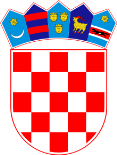 	          Na temelju članka 47. Statuta Općine Lokve (''Službene novine Primorsko – goranske županije'' , broj 18/13) te izmjena i dopuna Statuta Općine Lokve (''Službene novine Općine Lokve'' broj 4/18), raspisanog natječaja za dodjelu stipendija učenicima i  studentima s područja Općine Lokve za nastavnu/akademsku godinu 2019./2020. i prijedloga Odbora za odgoj i školstvo Općine Lokve od 13. siječnja 2020. godine ( Zapisnik, KLASA: 604-01/19-01/1, URBROJ:2112-02/4-20-10) općinski načelnik Općine Lokve dana  15. siječnja 2020. godine donosi ODLUKU O DODJELI STIPENDIJA UČENICIMA I STUDENTIMA ZA NASTAVNU GODINU 2019./2020.Članak 1.Na temelju raspisanog natječaja za dodjelu stipendija učenicima i studentima na području Općine Lokve, sukladno Odluci o uvjetima i kriterijima za dodjelu učeničkih i studentskih stipendija (''Službene novine Općine Lokve'' broj 5/2016) dodjeljuju se 4 stipendije. Dvije stipendije nastavne/akademske temeljem uspjeha i dvije nastavne/akademske stipendije temeljem socijalnog statusa kako slijedi:1. Gabrijela Kolozeti iz Lokava, učenica  3. razreda Hotelijersko-turističke škole u Opatiji, sa     ostvarenih 100 bodova,2. Kristijan Petelin iz Lokava, student 4. godine na Akademiji dramske umjetnosti u Zagrebu, ukupno 80 bodova3. Ivana Škarabot, iz Lokava, učenica II razreda Hotelijersko-ugostiteljske škole u Opatiji, ukupno 40 bodova.4. Filip Vujanić iz Lokava, student III godine Šumarskog fakulteta u Zagrebu, ukupno 35 bodovaČlanak 2.Sukladno raspisanom natječaju pristigle su ukupno četiri zamolbe. Izvršenim bodovanjem, sukladno utvrđenoj listi kandidata dodjeljuju se četiri stipendije sa najvećim brojem bodova po bodovnoj listi. Lista kandidata i bodovna lista sastavni su dio ove Odluke.Mjesečni iznos školske stipendije je 400,00 kuna, a studentske stipendije 600,00 kuna. Stipendija se neće isplaćivati za mjesec srpanj i kolovoz.Članak 3.Ova Odluka objavljuje se na oglasnoj ploči i web stranici Općine Lokve.Članak 4.S učenicima i studentima koji su ostvarili pravo na dodjelu stipendije zaključiti će se ugovor o dodjeli stipendije kojim će se regulirati međusobna prava i obveze. KLASA: 604-02/19-01/1URBROJ: 2112-02/4-20-11Lokve, 15. Siječanj 2020.                    Načelnik                           Toni Štimac